ОБЯВЛЕНИЕАгенция за социално подпомагане, гр. София, ул. „Триадица” №2, на основание чл.5, ал.1 от Вътрешните правила за управление на човешките ресурси в Агенцията за социално подпомагане и Заповед  №РД01-1148/29.06.2022 г. на Изпълнителния директор на АСПОБЯВЯВА ПРОЦЕДУРА ЗА ВЪНШЕН ПОДБОРI. За избор на Главен специалист   в отдел „Административно обслужване“, дирекция „Анализ и административно обслужване“  в Централно управление Място на работа: Агенцията за социално подпомагане, ул.Триадица №2II.ОПИСАНИЕ НА ДЛЪЖНОСТТА ГЛАВЕН СПЕЦИАЛИСТ В ОТДЕЛ „АДМИНИСТРАТИВНО ОБСЛУЖВАНЕ“1. Основни функции:Изпълнява технически функции по информационно деловодната дейност, съгласно изискванията на ЕСДС, изразяваща се в приемане, разпределение, регистриране и насочване на входящите документи и регистриране на постъпилите и насочените за експедиция изходящи документи;Приема документи на участници в процедури по Закона на обществените поръчки, завежда и съхранява до провеждане на конкурса постъпилите оферти;Приема и завежда документи за участие в обявени конкурси за държавни служители;Приема и разпределя заявления за обществена информация;Приема и изпраща кореспонденция по електронния трафик и следи за нейното получаване;Приема, регистрира и разпределя заявленията за административни услуги;Организира изготвянето на заповеди, становища от компетенциите на отдела, анализира изпълнението на възложените задачи като предлага мерки за подобряване на работата;Организира систематизирането и съхраняването на документите според одобрената от Изпълнителния директор номенклатура на делата в текущ архив и предаване в централен държавен архив на делата с постоянен срок на съхранение;Контролира регистрацията на вътрешната, входящата и изходяща кореспонденция на АСП;Изготвя и представя справки по управлението на документооборота;Приема и обслужва граждани по график в „Център за информация и услуги“ на АСП;Спазва изискванията за безопасни и здравословни условия на труд и изискванията за противопожарна и аварийна безопасност;Изпълнява и други конкретно възложени задачи;Минимални изисквания за заемане на длъжността Главен специалист  в отдел „Административно обслужване““:степен на образование: среднопрофесионален опит –  2 годинипрофесионална област – хуманитарни, обществени, правни, икономически и информатика и компютърни наукидопълнителна квалификация – компютърни уменияспецифични изискванияДопълнителни изисквания:Ориентация към резултати;Работа в екип;Комуникативна компетентност;Фокус към клиента /вътрешен и външен/;Професионална компетентност;Дигитална компетентностIII. РЕД ЗА ПРОВЕЖДАНЕ НА ПОДБОРАНеобходими документи, които следва да бъдат представени от кандидатите за участие в подбора:Писмено заявление до директора на съответната териториална структура в свободен текст;Автобиография;Копие от документи за придобита образователна степен и допълнителни квалификации;Копия от документи, удостоверяващи трудов стаж и /професионален опит;Документите се подават лично или чрез пълномощник, или по куриер/валидна е датата на получаване/ в сградата на Министерството на труда и социалната политика (МТСП), ул.“Триадица” №2 всеки работен ден до 17.30часа. Краен срок за подаване на документите – 15.07.2022 г. включително.IV. ПОДБОР И КЛАСИРАНЕВсяко постъпило заявление за участие в подбора, ще бъде разгледано от комисия, определена от изпълнителния директор на Агенцията за социално подпомагане.  Подборът протича в три етапа :Преглед и преценка на представените документи, съгласно обявените изисквания-минимални и допълнителни;Събеседване /ще се провежда само с одобрени по документи кандидати, отговарящи на минималните условия за заемане на длъжността/;КласиранеДо участие в процедурата за подбор няма да се допускат лица, които не са представили всички необходими документи в срок, или представените документи не удостоверяват изпълнението на минималните изисквания на длъжността.Списъците на допуснатите и недопуснатите, както и на класираните и некласираните кандидати ще се обявят на страницата на АСП не по-късно от 5-работни дни след изтичане на срока за подаване на документите за участие в подбора.Класираните на първо място кандидати ще бъдат уведомени чрез писмено съобщение, включително и на електронен адрес, ако е посочен такъв.Длъжността Главен специалист  в отдел „Административно обслужване“, дирекция „Анализ и административно обслужване“ в Централно управление се заема чрез сключване на трудов договор по чл.70, във връзка с чл.67,ал.1, т.1 от Кодекса на труда на пълно работно време-8 часа, при 5 дневна работна седмица.Основната заплата за кандидати на длъжност:главен специалист в отдел „Административно обслужване“  с 2 години професионален опит и средно образование е минимум 1000 лв. За кандидати с професионален опит основната заплата се определя на основание чл. 9 от Наредбата за заплатите на служителите в държавната администрация и Вътрешните правила за заплатите в Агенция за социално подпомагане.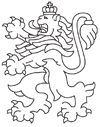 РЕПУБЛИКА БЪЛГАРИЯАгенция за социално подпомагане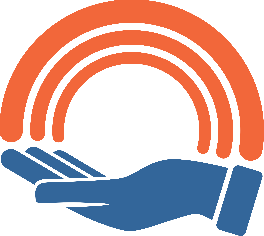 